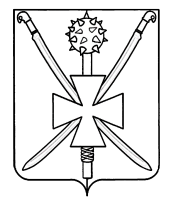 АДМИНИСТРАЦИЯ АТАМАНСКОГО СЕЛЬСКОГО ПОСЕЛЕНИЯ ПАВЛОВСКОГО РАЙОНАПОСТАНОВЛЕНИЕот ____________________                                                                              № _____ст-ца АтаманскаяО внесении изменений в постановление от 15 февраля 2016 года № 21 «Об утверждении Положения о порядке предоставления субсидий юридическим лицам (за исключением субсидий муниципальным учреждениям), индивидуальным предпринимателям, физическим лицам - производителям товаров, работ, услуг из бюджета Атаманского сельского поселения Павловского района»В соответствии с постановлением правительства Российской Федерации от 06 сентября 2016 года «Об общих требованиях к нормативным правовым актам, муниципальным правовым актам, регулирующим предоставление субсидий юридическим лицам (за исключением субсидий государственным (муниципальным) учреждениям), индивидуальным предпринимателям, а также физическим лицам - производителям товаров, работ, услуг»  ,   постановляю:1. Внести в постановление  администрации Атаманского сельского поселения  от 15 февраля 2016 года № 21 «Об утверждении Положения о порядке предоставления субсидий юридическим лицам (за исключением субсидий муниципальным учреждениям), индивидуальным предпринимателям, физическим лицам - производителям товаров, работ, услуг из бюджета Атаманского сельского поселения Павловского района» следующие изменения:                1) пункта 2 дополнить подпунктом 2:          «Требования, которым должны соответствовать получатели субсидии на первое число месяца, предшествующего месяцу, в котором планируется заключение соглашения (либо принятие решения о предоставлении субсидии):1) отсутствие задолженности по налогам, сборам и иным обязательным платежам в бюджеты бюджетной системы Российской Федерации, срок исполнения по которым наступил в соответствии с законодательством Российской Федерации;2) у получателей субсидии должна отсутствовать просроченная задолженность по возврату в соответствующий бюджет бюджетной системы Российской Федерации субсидий, бюджетных инвестиций, предоставленных в том числе в соответствии с иными правовыми актами и иная просроченная задолженность перед соответствующим бюджетом бюджетной системы Российской Федерации;3) получатели субсидий не должны находиться в процессе реорганизации, 2ликвидации, банкротства и не должны иметь ограничения на осуществление хозяйственной деятельности;4) получатели субсидии не должны являться иностранными юридическими лицами, а также российскими юридическими лицами, в уставном (складочном) капитале которых доля участия иностранных юридических лиц, местом регистрации которых является государство или территория, включенные в утверждаемый Министерством финансов Российской Федерации перечень государств и территорий, предоставляющих льготный налоговый режим налогообложения и (или) не предусматривающих раскрытия и предоставления информации при проведении финансовых операций (офшорные зоны) в отношении таких юридических лиц, в совокупности превышает 50 процентов;5) получатели субсидий не должны получать средства из соответствующего бюджета бюджетной системы Российской Федерации в соответствии с иными нормативными правовыми актами, муниципальными правовыми актами на цели, указанные в подпункте 1 пункта 3.2)  подпункт 1 пункта 5 приложения  изложить в новой редакции:«Администрация Атаманского сельского поселения Павловского района, рассмотрев представленные документы, принимает решение о предоставлении субсидии или об отказе с указанием причин отказа и письменно уведомляет заявителя о данном решении. Основанием для отказа в выделении субсидий является:- несоответствие представленных получателем субсидии документов требованиям, определенным пункта 4, или непредставление (предоставление не в полном объеме) указанных документов;- недостоверность представленной получателем субсидии информации.»          2. Разместить настоящее постановление на официальном сайте администрации Атаманского сельского поселения http//:atamanskoesp в информационно-телекоммуникационной сети «Интернет».            3. Контроль за выполнением настоящего постановления оставляю за собой.                                                                                                                                                       4. Настоящее постановление вступает в силу после его обнародования.Глава Атаманского сельского поселенияПавловского района		                                                                    Е.А. Сахно